Programmazione del Consiglio di ClasseAnno scolastico 20___/20____Classe ______________________________________________________Docente coordinatore__________________________________________Analisi iniziale della classe e del contestoLe rilevazioni effettuate con:☐ prove di ingresso☐ colloqui e osservazioni ☐ rilevazioni elaborate d’intesa con la scuola elementare☐ informazioni fornite dalla scuola elementare☐ informazioni fornite dai genitorihanno fornito una varietà di dati, in base ai quali si suddividono gli alunni in fasce di livello:Il livello di socializzazione dei ragazzi, riguardante il comportamento, il rispetto delle regole e il clima collaborativo all’interno della classe, risulta: ☐ eccellente          ☐ soddisfacente       ☐ ancora difficoltosoRiguardo alla sfera metacognitiva, i ragazzi posseggono buone capacità logiche  ☐ tutti            ☐ quasi tutti         ☐ solo qualcunoRiguardo alla sfera cognitiva, la preparazione di base è completa☐ per tutti gli alunni     ☐ per quasi tutti gli alunni      ☐ solo per una parte degli alunni.Programmazione/ProgettazioneOgni disciplina sviluppa percorsi didattici coerenti con il PTOF, condividendo con il Consiglio di classe gli obiettivi formativi transdisciplinari per il conseguimento delle competenze disciplinari e delle competenze chiave:competenza alfabetica funzionale;competenza multilinguistica;competenza matematica e competenza di base in scienze e tecnologie;competenza digitale;competenza personale, sociale e capacità di imparare ad imparare;competenza sociale e civica in materia di cittadinanza;competenza imprenditoriale;competenza in materia di consapevolezza ed espressione culturali.Finalità generali dell’apprendimentoCon la sua azione educativa, la scuola mira all’educazione integrale della persona, affinché lo studente, approfondendo le proprie conoscenze, sviluppando nuovi interessi ed acquisendo competenze, estenda la propria esperienza e la visione della realtà per conoscere se stesso e prendere consapevolezza delle competenze acquisite.Lo studente sarà posto al centro dell’azione educativa in tutti i suoi aspetti nel rispetto di bisogni, progetti e attitudini di ciascuno; pertanto i contenuti disciplinari saranno adeguati alle esperienze, agli interessi e alle reali possibilità degli alunni e saranno soggetti a correzioni e variazioni ogni qualvolta la situazione della classe lo richieda.I contenuti disciplinari, formulati sulla base dei curricoli disciplinari, sono riportati nelle programmazioni disciplinari dei docenti.Particolare importanza verrà data alla formazione della classe come gruppo che coopera e collabora. Tramite una positiva relazione educativa, si stimolerà nell’alunno la motivazione intrinseca all’apprendimento e si potranno prevenire i disagi e recuperare gli svantaggi.Programmazione delle attività di insegnamentoL’analisi delle discipline, realizzata all’interno dei Dipartimenti disciplinari e discussa nei Consigli di classe, ha consentito di stabilire le attività disciplinari e pluridisciplinari da realizzare nel corso dell’anno, come indicato nei curricoli disciplinari. Il lavoro progettato, sia disciplinare sia pluridisciplinare, si concretizzerà adattandosi alle esigenze degli studenti e della classe.Relazione didattica e gestione della classeIncoraggiare l’espressione dell’opinione, favorendo il confronto, il dialogo e la valorizzazione delle differenze;Valorizzare i comportamenti positivi;Applicare le regole di disciplina e gli eventuali correttivi stabiliti;Favorire l’integrazione dell’alunno nel gruppo classe creando un clima scolastico sereno e collaborativo.Metodologia e strategieDefinizione puntuale del livello di apprendimento per garantire il possesso dei prerequisiti necessari alle diverse attività didattiche;Impostazione di un insegnamento/apprendimento che non sia esclusivamente di tipo frontale, ma anche di tipo laboratoriale;Uso di metodi, tecniche e strumenti che facilitino la comunicazione, lo scambio di idee e l’apprendimento (problematizzazione o semplificazione dei contenuti, tabelle, mappe concettuali…);Strutturazione dei percorsi didattici in unità verificabili, dimostrabili, ripercorribili;Attivazione della riflessione metacognitiva per l’acquisizione di un metodo di studio autonomo;Discussioni e dibattiti su problemi relativi alle attività didattiche o alla vita scolastica e sociale;Lavoro di gruppo e cooperativo.Per gli alunni con disturbo specifico d’apprendimento (D.S.A.: dislessia, disgrafia,  discalculia).Gli insegnanti analizzano con particolare attenzione, ai sensi della legge 170/2010 e DM 5669/2011, la situazione dell’alunno  ________________   per il quale è stata prodotta certificazione di Disturbo Specifico di Apprendimento e redigono, ai sensi della normativa sopra richiamata, uno specifico Piano Didattico Personalizzato (PDP) ed applicano le misure compensative e/o dispensative più opportune. Per gli alunni portatori di disabilitàGli insegnanti, sulla base delle particolari esigenze dell’alunno ________________     ed in accordo con l’insegnante di sostegno, elaborano un piano di lavoro specifico che favorisca l’integrazione e la socializzazione dell’alunno all’interno del gruppo classe e gli faccia raggiungere gli obiettivi previsti.Recupero e potenziamentoLe attività di recupero e di potenziamento si svolgeranno nelle ore ☐ curricolari             ☐  extracurricolariPercorsi curricolari / multidisciplinari / progetti  PON / attività extracurricolariSi svolgeranno le attività relative ai progetti d’Istituto (ambiente e salute, affettività, legalità).Altre attività programmate:Uscite didattiche e viaggi di istruzioneVerifica e valutazioneLa verifica, effettuata sistematicamente a conclusione di percorsi di apprendimenti significativi, su criteri strettamente correlati agli obiettivi formativi e alle competenze attese, sarà, come la conseguente valutazione, in itinere e sommativa e ben adeguata ai diversi stili di apprendimento. La valutazione sarà diagnostica, formativa e sommativa allo scopo di interviene in tutte le fasi del processo di apprendimento esprimendosi per garantire l’efficacia del percorso formativo.Le famiglie verranno costantemente informate sull’andamento didattico disciplinare dei propri figli.Eboli,                                                                                                                                      Il Coordinatore                                                                                                                      Prof. Prof.ssa__________________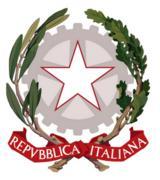 Istituto Comprensivo Eboli “G. Gonzaga”Scuola Infanzia – Primaria – Secondaria di I gradoVia Caduti di Bruxelles, 3 - 84025 - Eboli (SA)Tel. 0828/333444 – C.M.: SAIC8BG00B - C.F.: 91053320650Codice iPA: UFBPWQ - Sito web: www.icgonzagaeboli.edu.itEmail: saic8bg00b@istruzione.it - Pec: saic8bg00b@pec.istruzione.it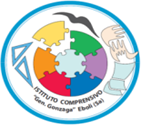 DESCRIZIONE DELLA CLASSEDESCRIZIONE DELLA CLASSEDESCRIZIONE DELLA CLASSEDESCRIZIONE DELLA CLASSE☐ Classe a tempo ordinario☐ Classe ad indirizzo musicale☐ Classe a tempo ordinario☐ Classe ad indirizzo musicaleNumero alunni ____di cui _____maschi e_____  femmineNumero alunni ____di cui _____maschi e_____  femmine Alunni ripetenti:Alunni di cittadinanza non italiana:      Presenza alunno con disabilità:    Presenza alunno con D.S.A.  certificato:  Ambiente socio-culturale di provenienza:   ☐ modesto       ☐ medio       ☐ elevatoAmbiente socio-culturale di provenienza:   ☐ modesto       ☐ medio       ☐ elevatoAmbiente socio-culturale di provenienza:   ☐ modesto       ☐ medio       ☐ elevatoAmbiente socio-culturale di provenienza:   ☐ modesto       ☐ medio       ☐ elevatoGrado attualmente accertato di partecipazione e collaborazione delle famiglie☐ ottimo   ☐ generalmente buono    ☐ carente in situazioni familiari meno sereneGrado attualmente accertato di partecipazione e collaborazione delle famiglie☐ ottimo   ☐ generalmente buono    ☐ carente in situazioni familiari meno sereneGrado attualmente accertato di partecipazione e collaborazione delle famiglie☐ ottimo   ☐ generalmente buono    ☐ carente in situazioni familiari meno sereneGrado attualmente accertato di partecipazione e collaborazione delle famiglie☐ ottimo   ☐ generalmente buono    ☐ carente in situazioni familiari meno sereneFASCE DI LIVELLOALUNNIALUNNIALUNNIALUNNILivello avanzato (9/10): alunni conPossesso completo di conoscenze, abilità e competenzeForte motivazione all’apprendimentoMetodo di studio autonomo ed efficacePartecipazione attiva e costruttivaPOTENZIAMENTOPOTENZIAMENTO1^ FASCIALivello intermedio (8): alunni conBuon possesso di conoscenze, abilità e competenzeCostante motivazione all’apprendimentoMetodo di studio ben organizzatoPartecipazione continua e interessataCONSOLIDAMENTOCONSOLIDAMENTO2^ FASCIALivello intermedio (7): alunni conAdeguato possesso di conoscenze, abilità e competenze abilità di baseCostanza nell’apprendimentoMetodo di studio razionalePartecipazione positivaCONSOLIDAMENTOCONSOLIDAMENTO2^ FASCIALivello base (6): alunni conSufficiente o ancora incerto possesso di conoscenze, abilità e competenzeIncostanza nell’apprendimentoMetodo di studio appena adeguatoPartecipazione superficialeCONSOLIDAMENTO/ RECUPEROCONSOLIDAMENTO/ RECUPERO3^ FASCIALivello iniziale (4/5): alunni conCarente possesso di conoscenze, abilità e competenzeDebole motivazione allo studioMetodo di studio non autonomo o carentePartecipazione scarsa/ passivaRECUPERO4^ FASCIA4^ FASCIAAttività/progettoObiettivi e competenze che si intendono raggiungere☐  Disciplinare☐  Multidisciplinare (docenti        coinvolti …..……)☐   Curricolare☐   Extracurricolare☐   Disciplinare☐   Multidisciplinare (docenti         coinvolti ……………………)☐   Curricolare☐   ExtracurricolareMeta presceltaFinalità e collegamenti con la didattica123